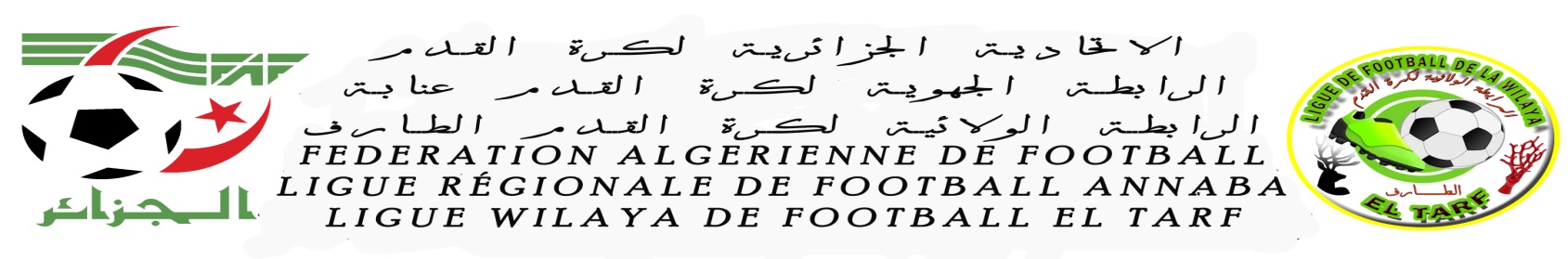 PROCES VERBAL COC N°27 DU 17/02/2019DIRECTION DE L’ORGANISATION DES COMPETITIONS Etaient présents :Mr DAOUDI A / HAFIDMr DJENDI   ILYESORDRE DU JOUR-Analyse match  17eme journée.-Homologation résultats--Etude affaires litigieuses– Programmation 18eme journée.    -Classement 17eme Journée championnat division Honneur  .1-ANALYSE MATCH    DE LA 17eme JOURNEE DIVISION HONNEURLa rencontre RBZ – ABB ne s’est pas déroulée suite a l’absence de l’équipe AB BERRIHANE sur les lieux de la rencontre.                 2-HOMOLOGATION RESULTATS MATCHS 17EME JOURNEEDIVISION HONNEURJOURNEE DU VENDREDI: 15/02/2019JOURNEE DU SAMEDI: 16/02/2019EXEMPT/ – WAB 3-ETUDE AFFAIRES LITIGIEUSESREUNION DU 10/02/2019AFFAIRE N° 17: Rencontre RBZ– ABB(S) Du 16/02/2019-Non déroulement de la rencontre-Vu les pièces versées au dossier.-Vu la feuille de match.- Vu le rapport de l’arbitre.-Attendu que l’équipe de l’ AB BERRIHANE  ne  s’est pas présentée sur les lieux de la rencontre.-Attendu que la rencontre a été programmée le 16/02/2019 au stade communal  de ASFOUR.PAR CES MOTIFS : la commission de l’organisation des compétitions décide en application de l’article 62 des RGX de la FAF(FORFAIT).-Match perdu par pénalité à l’équipe Séniors de l’ABB sur le score de 03à00 pour octroyer le gain du match à l’équipe seniors du RBZ.-Défalcation de six(06) points au club ABB.-une amende de 15000.DA est infligée au club ABB .(ART 62 des RG FAF) PHASE RETOUR.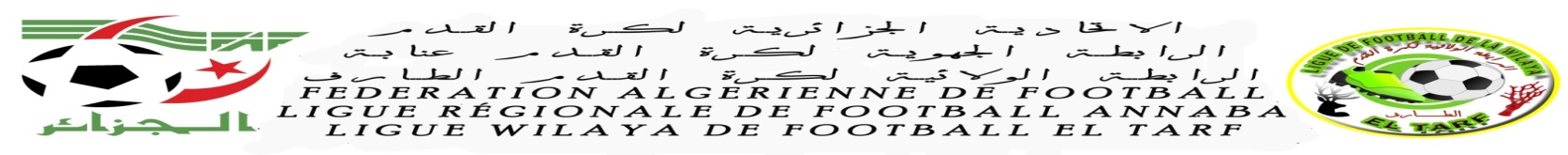 4-PROGRAMMATION MATCHS  DE LA 18eme JOURNEE            JOURNEE DU MARDI: 19/02/2019 EXEMPTS/  WAB-CRBAA-KRBIMPORTANT :LA PROGRAMMATION DU MARDI 19/02/2019 EST REPORTEE A	 UNE DATE ULTERIEURE .PRIERE PRENDRE VOS DISPOSITIONS5- CLASSEMENT 17eme JOURNEE APRES MATCH RETARD (VOIR SITE)Le Directeur Des CompétitionsA/HAFID DAOUDILIEURENC/N°RENCONTRESCATHORRESULTARSAIN-ASSELCOMMUNAL131CRBAA Vs KRBS14H305 - 0BENMHIIDIOPOW130ORCT Vs ESECS14H301 - 2ASFOURCommunal135MBA Vs NRACS14H300 - 0LIEURENC/N°RENCONTRESCATHORRESULTARSASFOURCommunal134RBZ Vs ABBS14H00FORF-ABBEL-TARFOPOW129AAKH Vs UZAS14H002 - 0BENMHIDIOPOW133JMBCT Vs WAKSREPORTEREPORTELIEUXDATESN° RENCRENCONTREHORCATCHEBAITAOPOWMARDI19/02/2019137UZA Vs ORCT12H 00SCHEBAITAOPOWMARDI19/02/2019139ESEC Vs MBA14H 30SCHIHANIOPOWMARDI19/02/2019140NRAC   Vs  RBZ14H 00SEL-TARFOPOWMARDI19/02/2019141WAK Vs AAKH14H 00SBERRIHANECOMMUNALMARDI19/02/2019142ABB Vs JMBCT14H 00S